Hillcrest Parking Committ	                                                                                          Hillcrest Parking Committee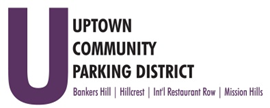                                                                                                             Thursday, May 26, 2022 3 pm -  4 PM	                                                                            Joyce Beers Community Center                                                                                                       3700 Vermont Street 92103Introductions 									Non-agenda public comment 							 
Comments are taken from the public on items that are not on the agenda.  Review Minutes – April 2022				 	 Hillcrest “Little Spot” UpdateMeeting with State, City and Cal Trans May 17th MOU, Lease, RelinquishmentCalTransCSR.comFY 23 Budget DiscussionExplore Digital  AccessHillcrest.com and social media presentation:  June 2022              Explore Digital review and progress reportBike Business Decals Bike Rack Maintenance UpdateRFP Bollards for Mural Alley Installation Walk Your Wheels DecalsParking Opportunities     Adjourn